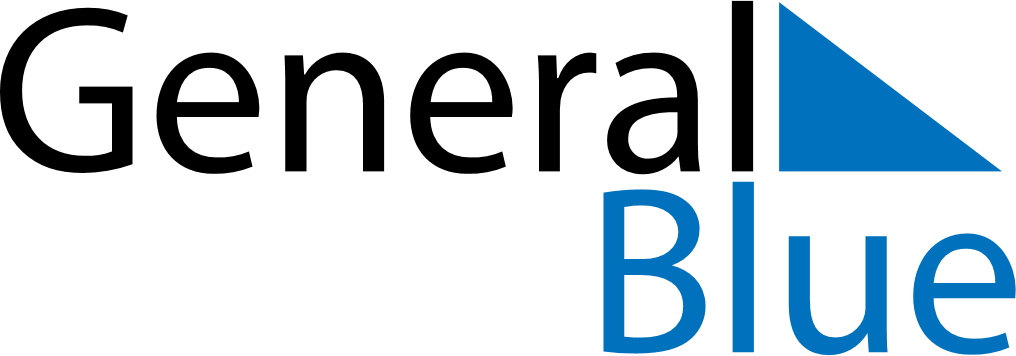 August 2080August 2080August 2080August 2080August 2080SundayMondayTuesdayWednesdayThursdayFridaySaturday12345678910111213141516171819202122232425262728293031